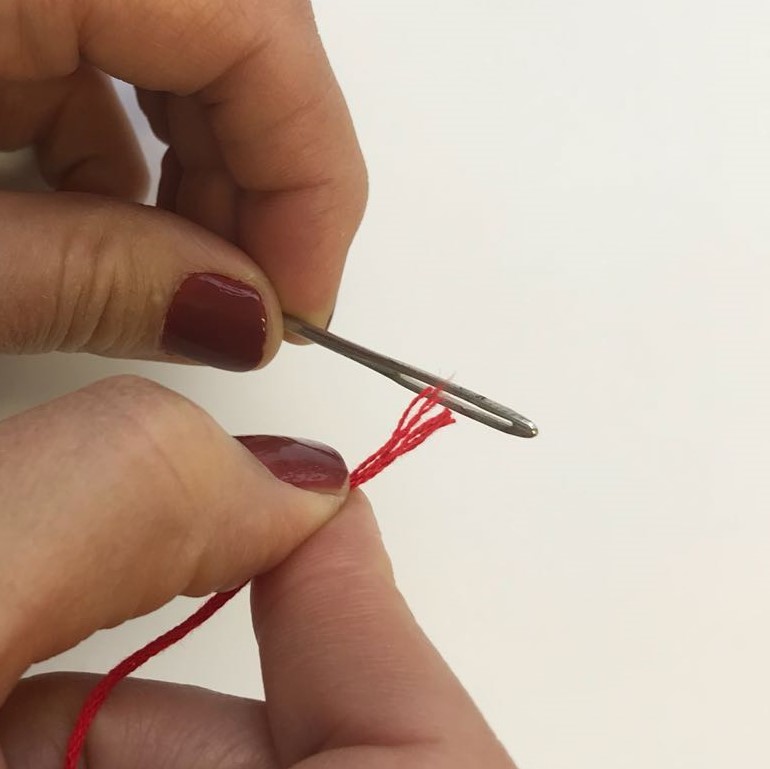 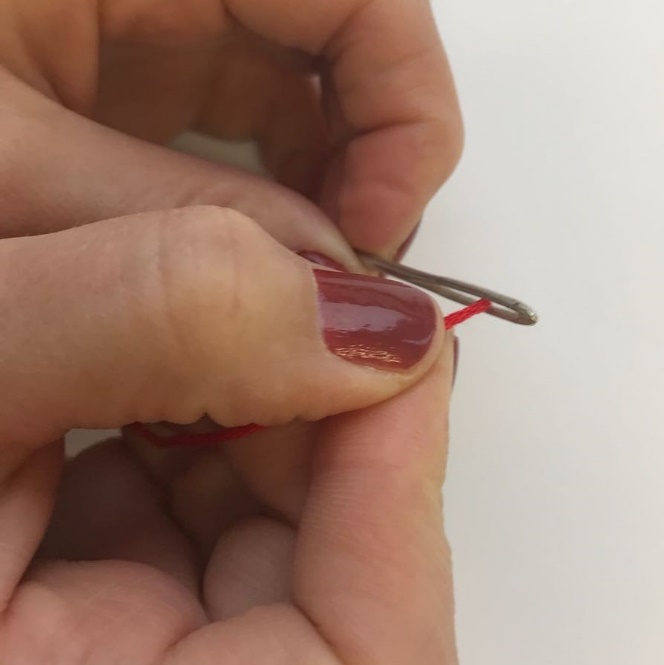 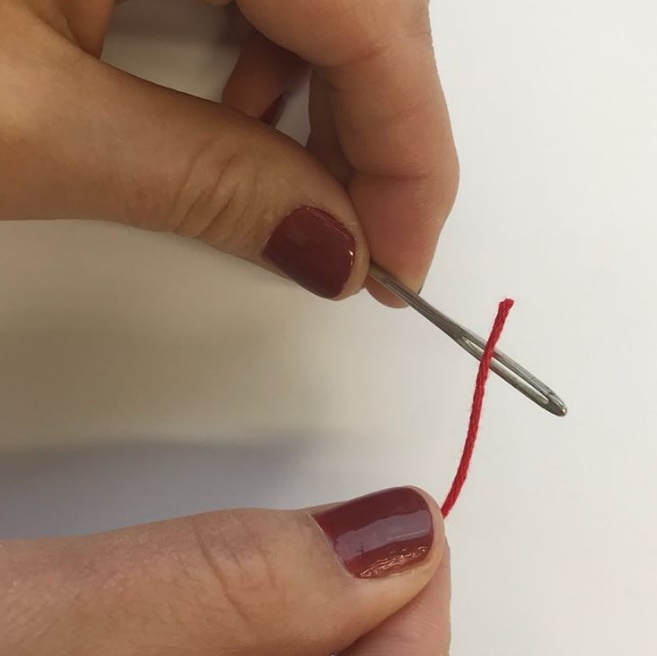 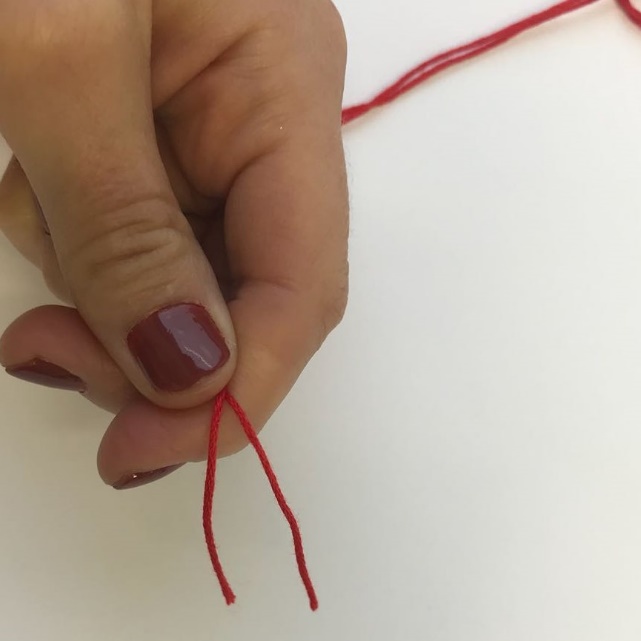 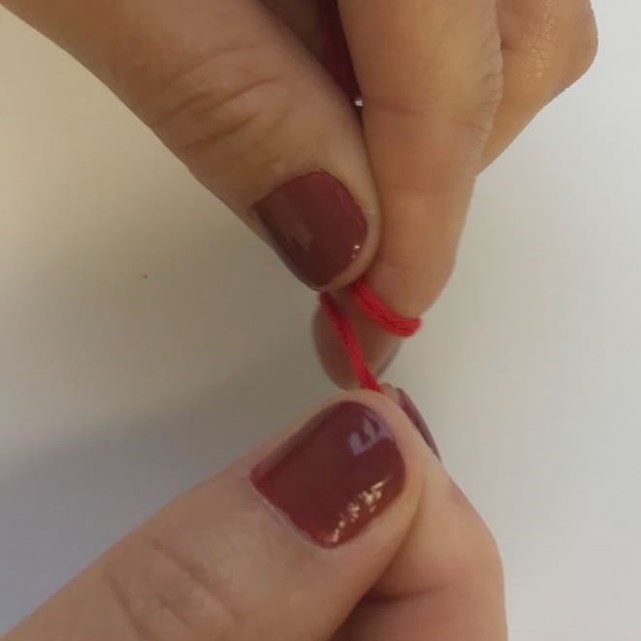 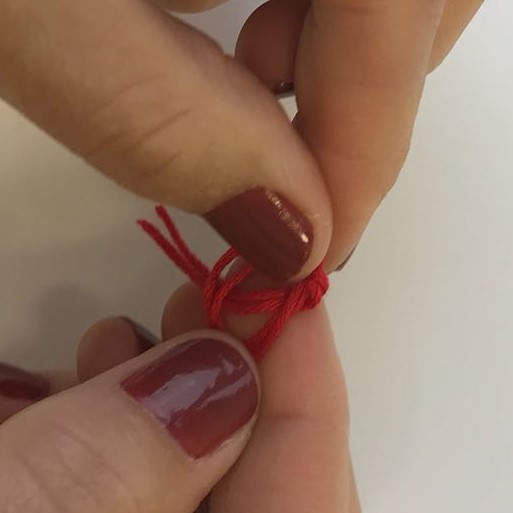 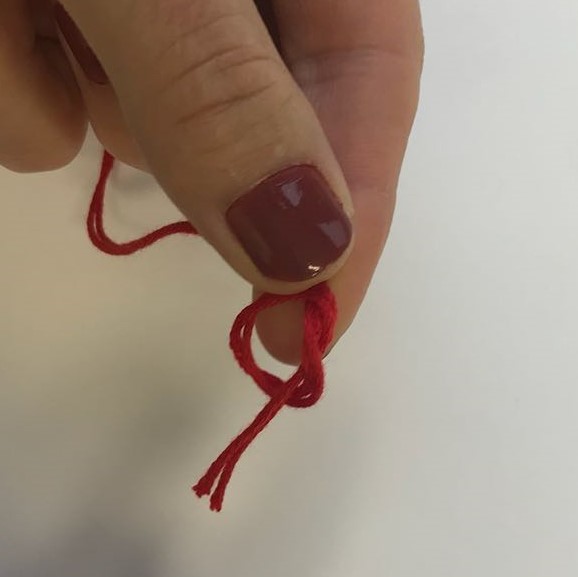 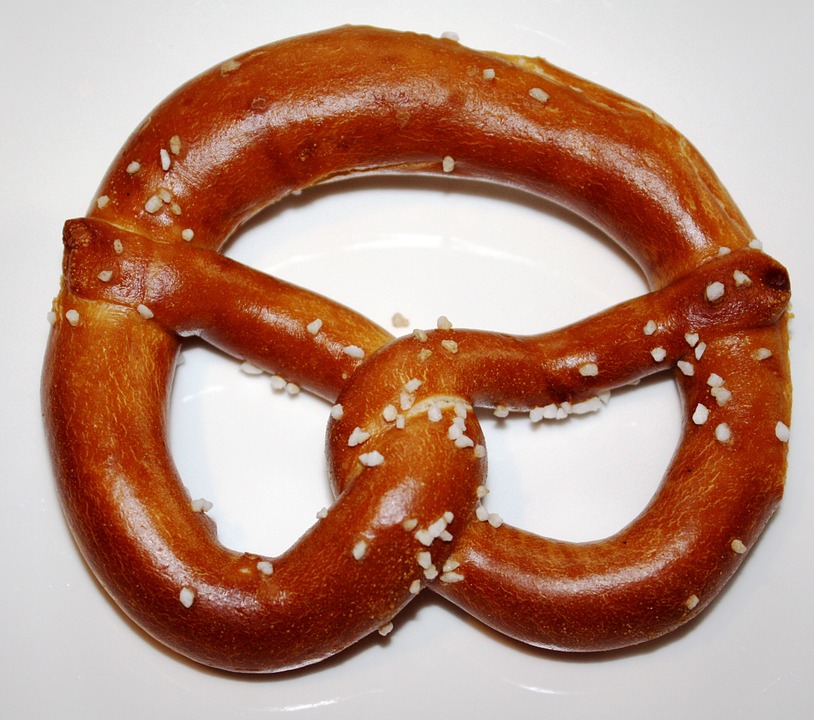 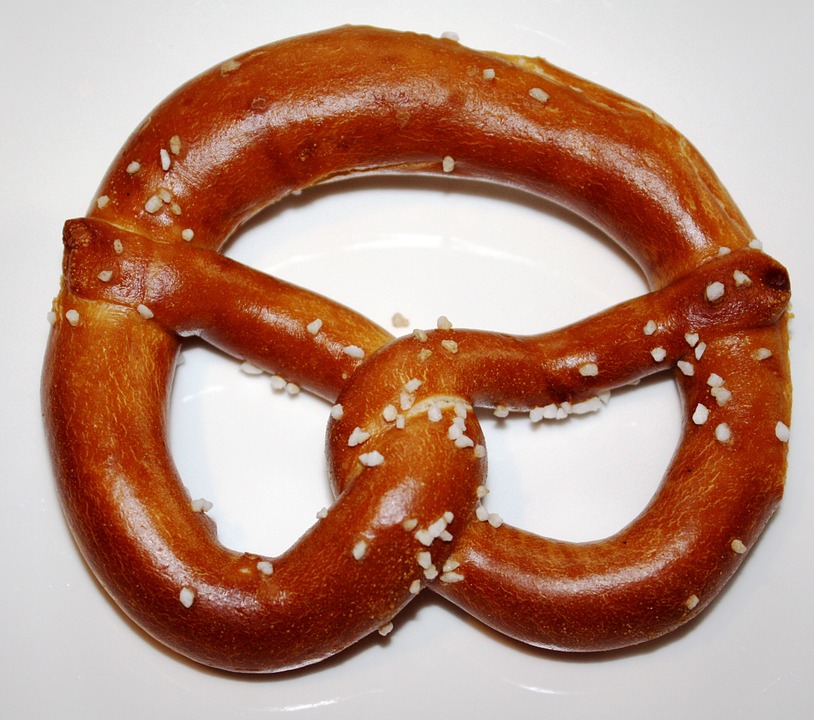 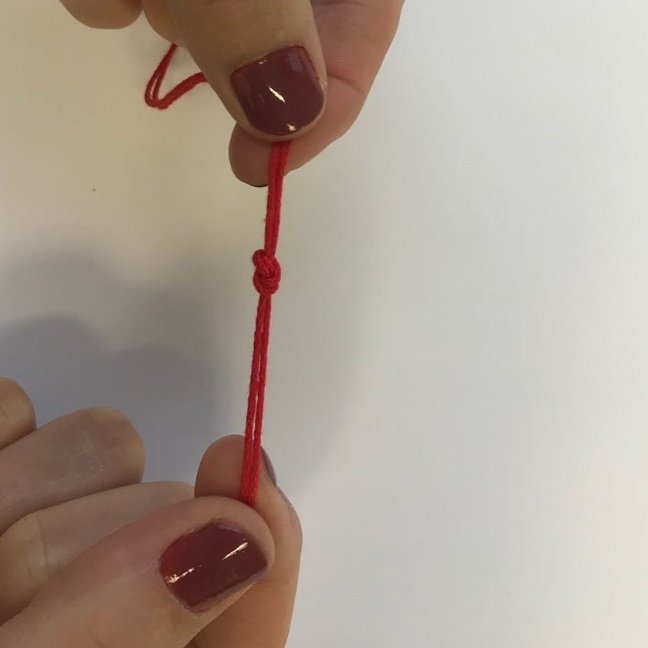 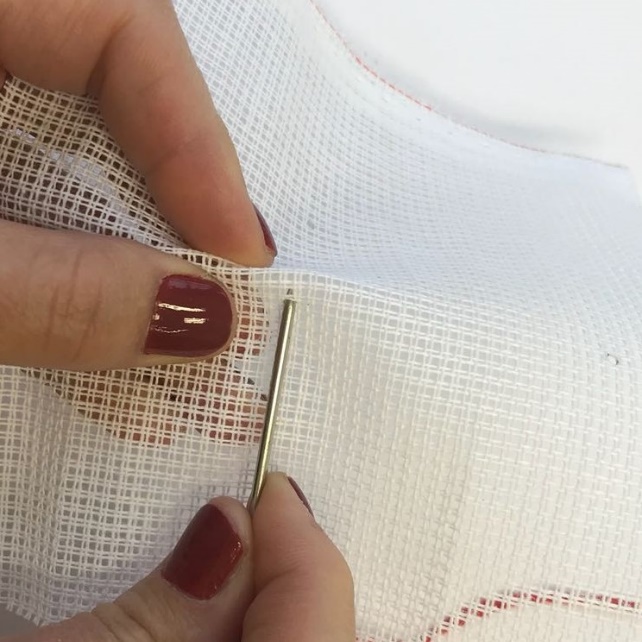 Bild von einer Brezel: Pixabay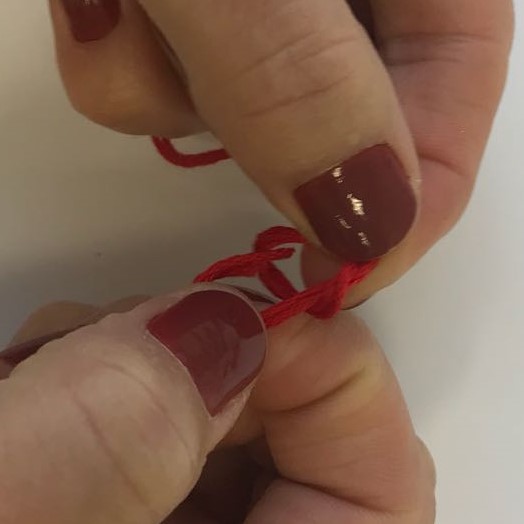 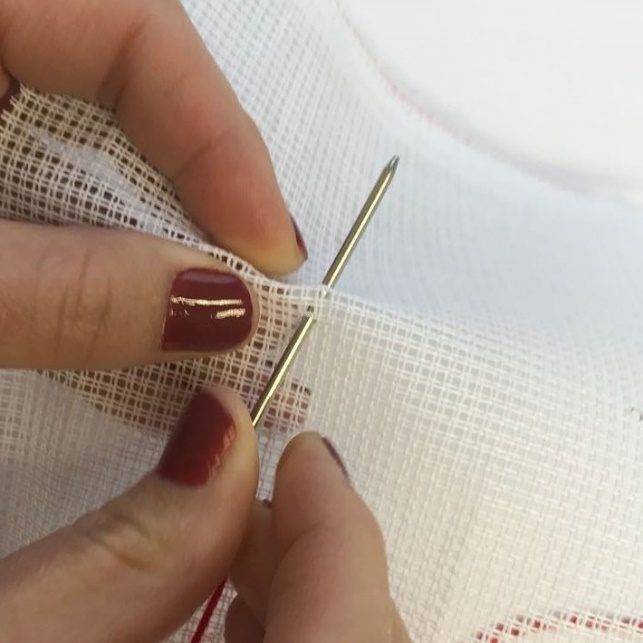 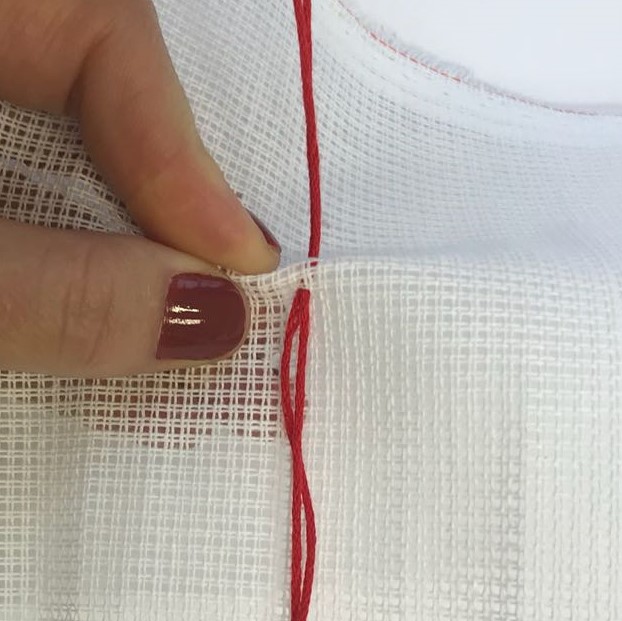 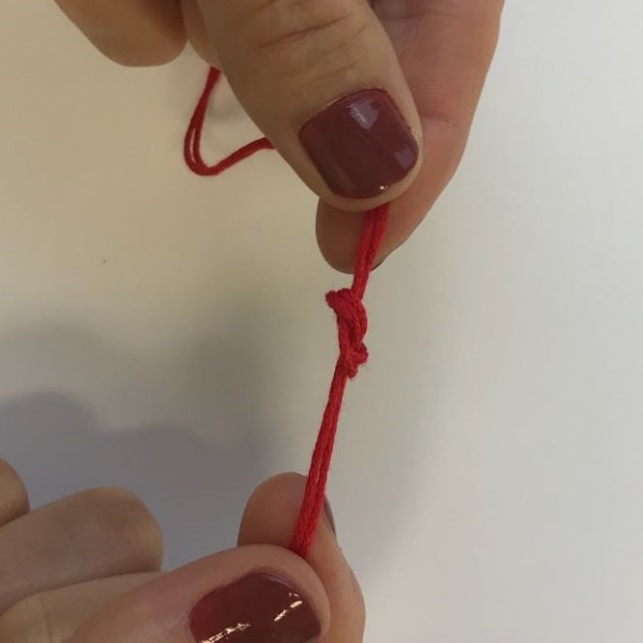 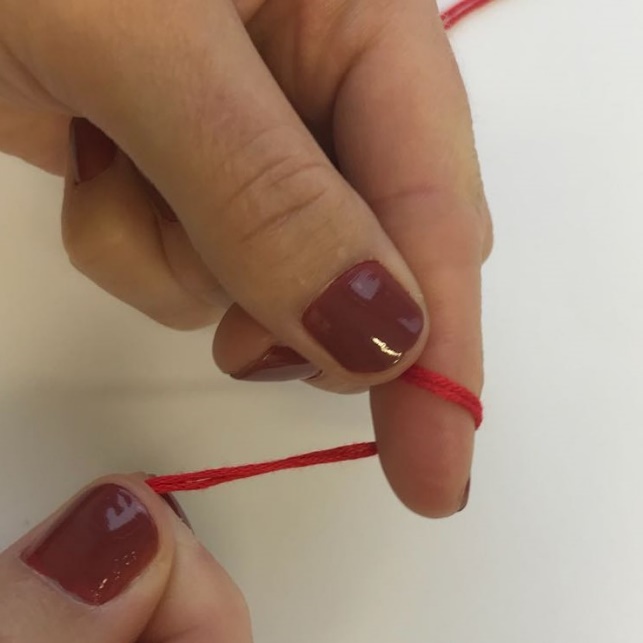 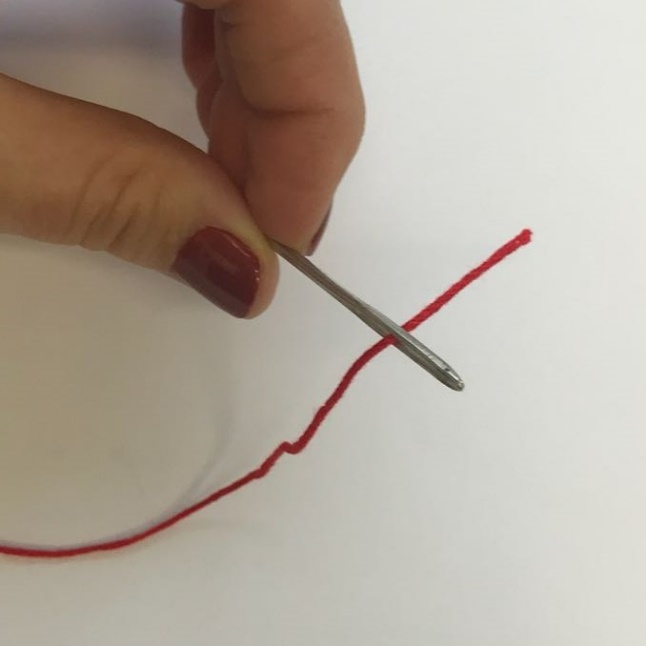 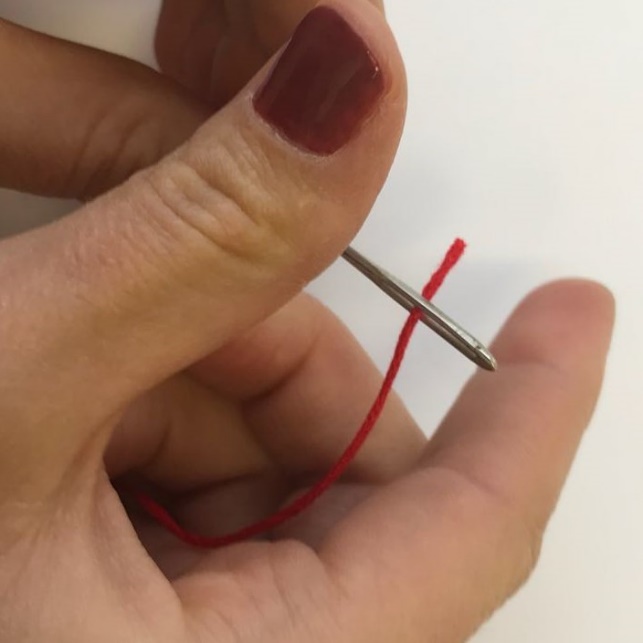 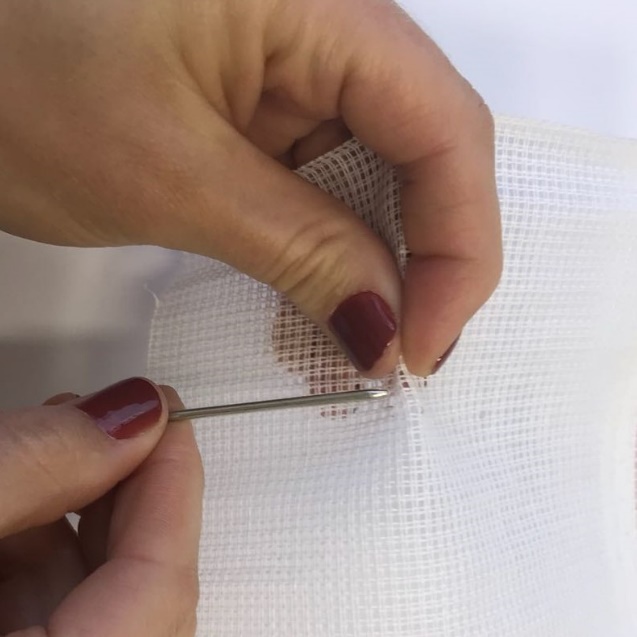 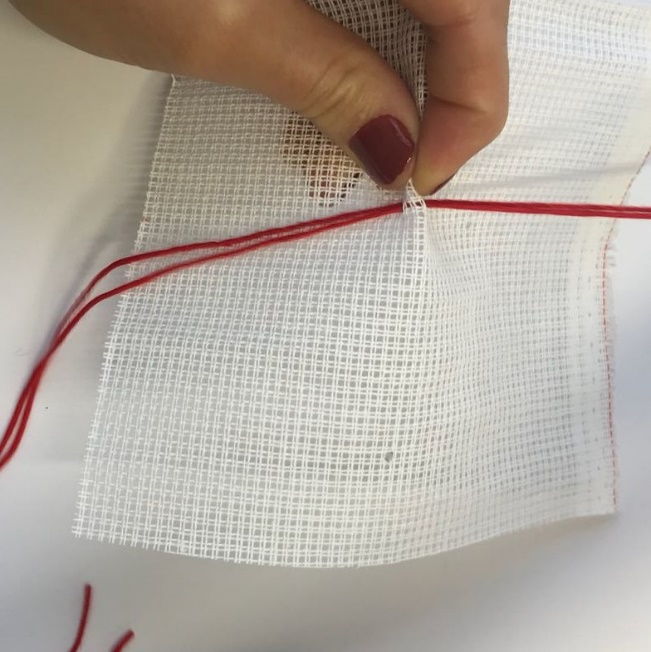 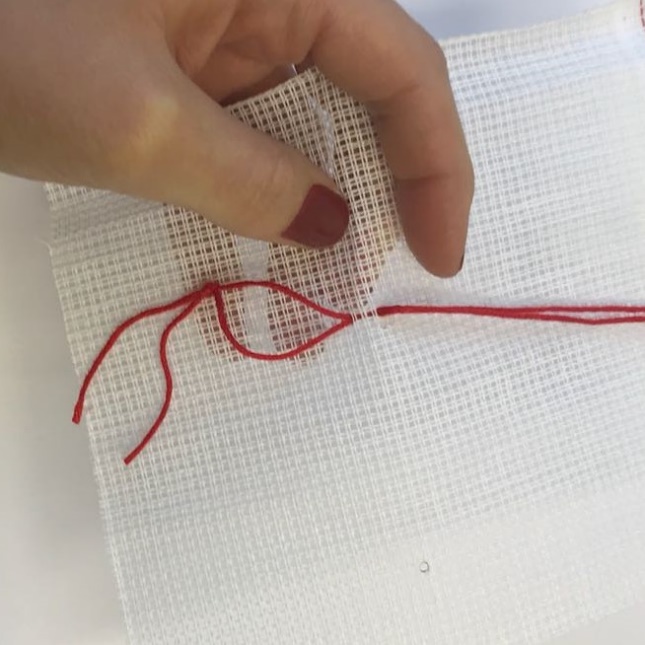 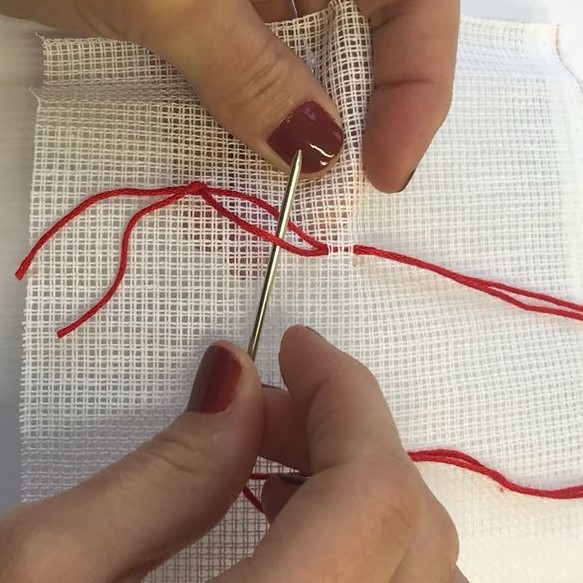 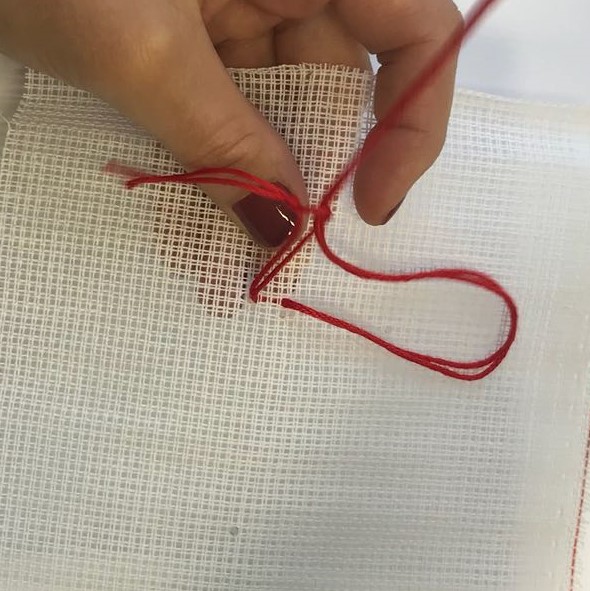 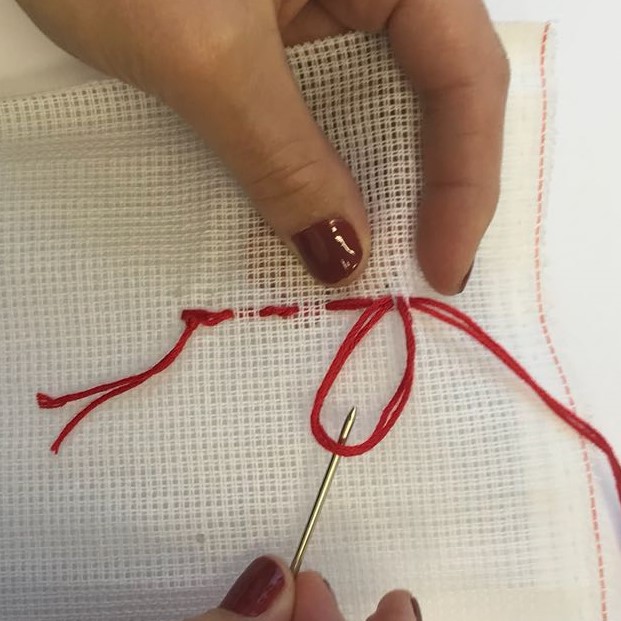 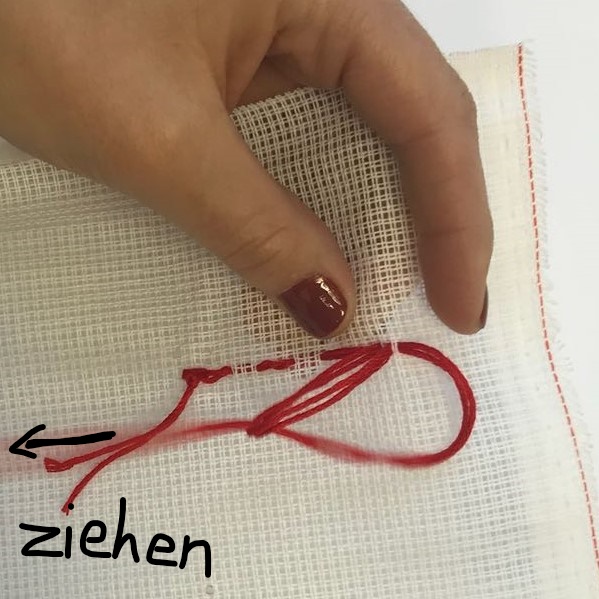 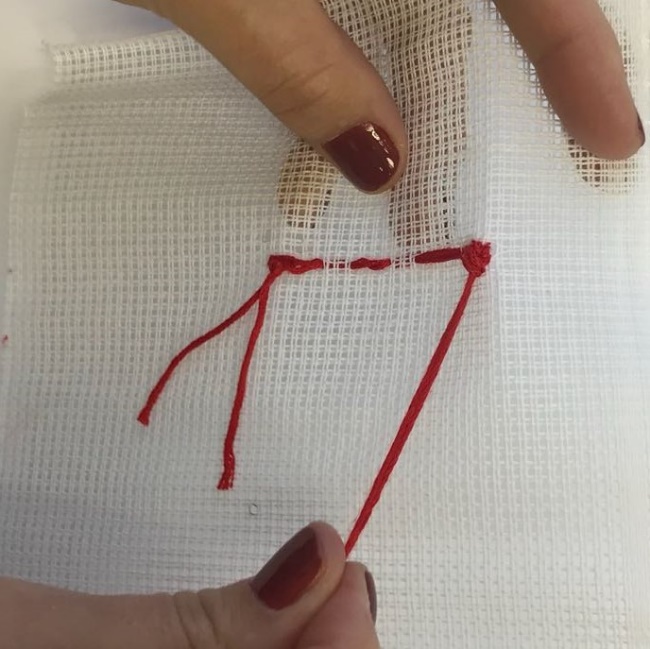 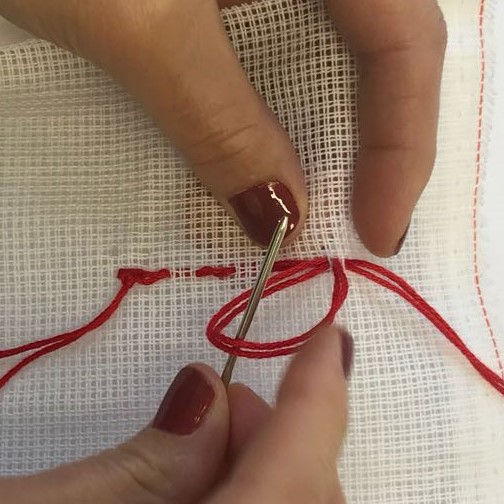 